      PLANNING DOCUMENT FOR 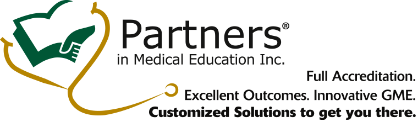      REVISIONS TO THE COMMON PROGRAM REQUIREMENTSActivityPercentageCompletedNotesALL Common Program Requirement AreasALL Common Program Requirement AreasALL Common Program Requirement AreasRead the version of the CPRs that has the background and intent sectionsHave the CPRs available at PEC meetingsProvide education to your GMEC about the revisions to the CPRsReview the implementation table for the revised CPRs found on the ACGME websiteReview the August 2017 FAQs for the CPRsCreate master list of faculty development needsClinical Experience and Education (Work Hours)Clinical Experience and Education (Work Hours)Clinical Experience and Education (Work Hours)Update policy with new requirements and new nameDisseminate to PEC/GMEC information about flexibility and new work hour requirementsPatient SafetyPatient SafetyPatient SafetyInvestigate “structure for team-based care” for the specialties in my institutionInvestigate patient safety education activities at main teaching hospital Develop interprofessional curriculum that includes analysis of patient safety events and disclosing adverse patient safety events to patients and families, including simulation activitiesQuality ImprovementQuality ImprovementQuality ImprovementInvestigate opportunities for QI education in your institutionDetermine what metrics your institution is currently employingDevelop opportunities for residents to participate in quality improvement activitiesSupervisionSupervisionSupervisionRead and disseminate the supervision philosophy of the ACGME Revise the program supervision policies to include progressive responsibility, supervision chain of command and guidelines for when residents must communicate with supervising facultyProfessionalismProfessionalismProfessionalismInvestigate specialty-specific requirements regarding learning objectives that ensure manageable patient care responsibilitiesCreate professionalism policies at the Sponsoring Institution and program level, including mechanisms for how these requirements will be monitored and reported to the GMECWell-BeingWell-BeingWell-BeingInvestigate process for impaired physician/trainee in your institutionEstablish personnel responsible for initiating “impaired physician” processComplete well-being inventory for SIComplete well-being inventory for ProgramInvestigate resources on ACGME websiteFatigue Mitigation, Transitions of Care, and TeamworkFatigue Mitigation, Transitions of Care, and TeamworkFatigue Mitigation, Transitions of Care, and Teamwork